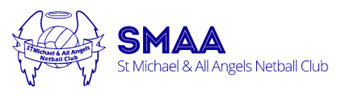 Selection Process Policy This policy is applicable to Winter trials for St Michael’s All Angels (SMAA) Netball Club for all grades. Nominations Nominations for trials shall be received by the club via MyClubmate registration by the specified date. New players are welcome to attend trials and register on the day Full fee payment is required upon registration a. In the case where this is not possible, the Treasurer must be advised to organise a payment plan and Administration advised to add the player manually Players to advise Administration if they are unable to attend any of the trials Selectors The selection of players is a comprehensive process that takes many hours of volunteered time from the selected panel Only selectors appointed by Executive are to be involved in the selection process No parent or family member may be involved in the selection of their own child, unless approved by Executive Selectors who have been appointed as a Coach of the age group they are selecting shall judge all players equally and not be influenced by the possible compilation of ‘their’ team Selectors to follow the club’s policies, procedures and guidelines A Head Selector will be identified as the contact point for the Committee with responsibility to submit final selectionsA minimum of two selectors to be appointed per age group A copy of the selection process is to be distributed to each selectorSelectors to be provided with a list of the past seasons coaches Selectors are not allowed to discuss selection matters with players or parents Administration to compile trial list from nominations to be distributed to selectors Trials Selection information is not to be discussed with any person who is not a member of the relevant selection panel except for the Committee. Selectors will provide a fair and equitable selection process and take the following factors into account: Performance at trials Feedback from previous coaches Team balance (per positions played) During trials selectors will assess each player individually and collectively taking into account their netball skills, agility, decision making, court awareness, commitment and attitude. All players must attend all trials If unable to attend all trials, Administration must be informed prior to trials Inability to attend trials may affect your placement Facebook will be used for all trial updates Including cancellations, changes etc Players will not be contacted directly Each player will have a minimum equal amount of court appearances, with at least one in their preferred position Where there are 2 trial days, they will have a minimum of 2 court appearances Where there are 3 trial days, they will have a minimum of 3 court appearances Due to positions some players will have more court time than others On some occasions where there are not enough players for a certain position players will be asked to volunteer to play that position. No player’s selection is to be assumed as there can be changes in age, ability and player numbers between seasons (ie. If you played higher/lower than certain players previously it does not mean this cannot change) A minimum of 8 players are to be selected per team ensuring all positions are filled allowing flexibility to cover illness and/or injury. Ideal number is 9 players per team If necessary, 10 players may be selected per team If there is a situation where final selection cannot be determined a squad may be selected and teams will be finalised during the initial training sessions prior to commencement of the season Club players will be given preference in the event of a new player deemed to be of similar standard Definition of club player is a player that has played a minimum of 3 consecutive winter seasons The selectors have the right of selection in the event of injury/illness/circumstance which may interrupt a player’s ability to trial Placement of players unable to trial will be at the discretion of the selectors, provided prior notice was received and the reason is valid (eg. overseas, work commitment, injury and/or illness) Players will be advised of their placement within 2 weeks after the last trial Advisement will occur via team list on the website (announcement to occur via Facebook) and an email to all players Selection of a player is not absolute and the review of players is ongoing during training and matches, further player movement may occur during the seasonSelection Process Below is a high-level description of the selection process: Selectors will allocate players to teams Executive  will review the selected teams Changes are not made unlessA gross error is identified (eg. a player has been promoted/demoted a minimum of 2 grades)Players have withdrawn since selections and changes are made to fill teams Any changes identified must occur in consultation with Head selector Reviewed teams are ratified by the Exec Committee Players notified of their placement Grievance Procedure A player may ask for their selection to be reviewed. They are to be directed to submit an Application for Selection Review form via email to Administration. This is the only form that will be accepted by the club. Applications will only be accepted up to 1 week after teams are officially announced